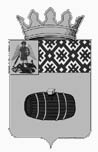 ОБЩЕСТВЕННЫЙ СОВЕТ МУНИЦИПАЛЬНОГО ОБРАЗОВАНИЯ «ВЕЛЬСКИЙ МУНИЦИПАЛЬНЫЙ РАЙОН»165150, Архангельская область, г. Вельск, ул. Советская, д. 52/15, тел/факс: 6-21-82, e-mail: osmovel@yandex.ruПовестка заседания Общественного совета муниципального образования «Вельский муниципальный район»Дата, время  заседания: 30. 01. 2020 года с 16.00 часов.Всего членов Общественного Совета – 15 человекПРИСУТСТВОВАЛИ:- Булатова В.И., Мишутин Ю.М., Гусева Г.Я., Потехина М.П., Рыжкова З.П., Дроздюк В.С., Фомин В.С., Сквознякова О.Г., Тимофеева Т.А., Любарская Т.Н.ПРИГЛАШЕННЫЕ:Лаврентьева Е.С., пресс-секретарь МО «Вельский муниципальный район»ПОВЕСТКА ДНЯ:(16.00 – 16.30 час.) О рассмотрении и  утверждении доклада об антимонопольном комплаенсе в администрации муниципального образования «Вельский муниципальный район» Архангельской области. Докладчик: Акентьева К.А., начальник правового отдела администрации муниципального образования «Вельский муниципальный район» Архангельской области.Решили: Информацию принять к сведению и утвердить представленный доклад.Голосование: «за» - 10 чел., «против» - нет, «воздержалось» - нет.Председатель Общественного СоветаМО «Вельский муниципальный район» Г.Я. Гусева